SOAL MATEMATIKA WJ KELAS 11, DIKUMPULKAN JUMAT, 4 MARET 20161. 	Hitunglah berapa banyak bilangan yang terdiri dari 4 angka dapat dibuat dari angka 1,2,3,4, dan 5 jika tidak boleh ada angka yang diulang!2. 	Dalam sebuah kotak terdapat 6 kelereng kuning dan 4 kelereng hijau. Dari kotak tersebut diambil tiga kelereng sekaligus. Beberapa terambil satu kelereng berwarna kuning dan dua kelereng berwarna hijau?3.	Perhatikan gambar berikut!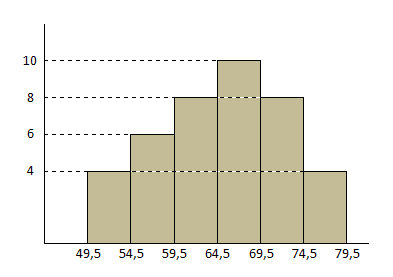 Hitunglah:a. mean, median dan modusnyab. quartil atas, quartil tengah dan quartil bawahc. Presentil ke 8, desil ke 84. Tentukan Persamaan lingkaran  pusat O(0,0) dan melalui titik (3,-1)….5. Tentukan Persamaan lingkaran yang sepusat dengan lingkaran x2 + y2 = 144 tetapi panjang jari-jarinya setengah dari panjang jari-jari lingkaran tersebut ….